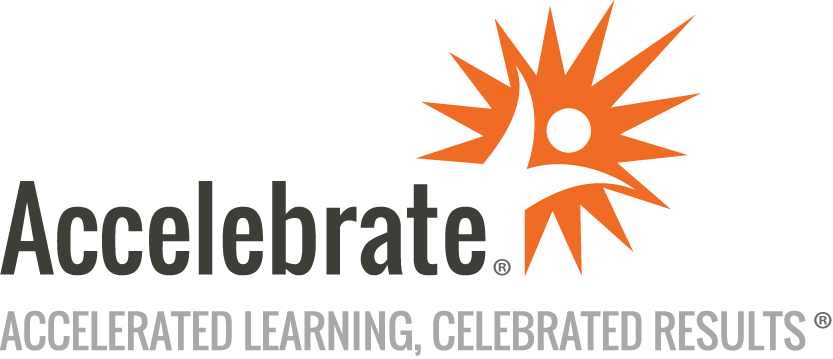 Configuring for Multiple Environments in MuleSoftCourse Number: MULE-116
Duration: 1.5 daysOverviewThis instructor-led, online Configuring for Multiple Environments in MuleSoft training course teaches attendees how to develop a professional Mule application that is configured for each deployment environment. Students learn how to deploy and promote an application in multiple environments. Attendees also learn how to encrypt sensitive data, like passwords, using the Secure Properties Tool.PrerequisitesStudents must have experience with Anypoint Studio and Anypoint Platform. Some experience with organizing a Mule application for a team of developers is helpful but not required.MaterialsAll MuleSoft training students receive comprehensive courseware.Software Needed on Each Student PCStudents will not need to install any software on their computers for this class. The class will be conducted in a remote environment. Students need a local computer with a web browser (preferably Chrome), stable internet, two monitors, and a headset/microphone.ObjectivesSet up a new Mule application with multiple Mule configuration filesCreate Environment properties in a Mule applicationAdd .yaml configuration files and secure properties files for each environmentSet the environment property in Studio and Runtime ManagerExplore the features of the Secure Configuration PropertiesEncrypt/decrypt properties using the Secure Properties ToolIdentify the proper syntax for encrypted values saved in secure config filesPass the encryption key in Studio and Runtime ManagerOutlineApplication Setup - Our API & Your API Create a New Mule ApplicationImport RAML SpecAdd Multiple .xml FilesCreate Global ElementsConfigure Environment Properties - Our API & Your API Add .yaml Files – Local EnvironmentCreate env Global VariableCreate Global Configuration for ${env} FileDeploy/Test in StudioAdd Dev Environment - Our API & Your API Add .yaml FilesDeploy/Test in StudioDeploy/Test via Runtime ManagerAdd Test Environment - Our API & Your API Add .yaml FilesDeploy/Test in StudioDeploy/Test via Runtime ManagerSecure Configuration Properties Download Secure Properties ToolEncrypt/Decrypt Files and FieldsSecure Properties GeneratorSyntax for Encrypted ValuesSecure Encryption KeySecure Configuration Properties Files Add Secure Properties Files per EnvironmentEncrypt Sensitive DataDeploy/Test in Each EnvironmentSet Values from Runtime ManagerConclusion